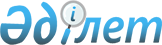 О дополнительном регламентировании порядка проведения собраний, митингов, шествий, пикетов и демонстраций в городе Аксу
					
			Утративший силу
			
			
		
					Решение маслихата города Аксу Павлодарской области от 3 апреля 2015 года № 329/44. Зарегистрировано Департаментом юстиции Павлодарской области 22 апреля 2015 года № 4439. Утратило силу решением маслихата города Аксу Павлодарской области от 14 апреля 2016 года № 14/2 (вводится в действие по истечении десяти календарных дней после дня его первого официального опубликования)      Сноска. Утратило силу решением маслихата города Аксу Павлодарской области от 14.04.2016 № 14/2 (вводится в действие по истечении десяти календарных дней после дня его первого официального опубликования).

      В соответствии со статьей 10 Закона Республики Казахстан от 17 марта 1995 года "О порядке организации и проведения мирных собраний, митингов, шествий, пикетов и демонстраций в Республике Казахстан" Аксуский городской маслихат РЕШИЛ:

      1. В целях дополнительного регламентирования порядка проведения собраний, митингов, шествий, пикетов и демонстраций, определить места проведения собраний, митингов, шествий, пикетов и демонстраций в городе Аксу с учетом местных условий, путем определения следующих мест их проведения:

      собрания, митинги и демонстрации на площади перед городским дворцом культуры имени Сабита Донентаева по улице Ауэзова, на площади по улице Набережная, на площади Государственных символов Республики Казахстан в центральном городском парке;

      шествия и пикеты по улице Ауэзова и Набережная.

      2. Контроль за исполнением настоящего решения возложить на постоянную комиссию по вопросам социальной и молодежной политики, законности и правопорядка городского маслихата.

      3. Настоящее решение вводится в действие со дня его первого официального опубликования.


					© 2012. РГП на ПХВ «Институт законодательства и правовой информации Республики Казахстан» Министерства юстиции Республики Казахстан
				
      Председатель сессии 

А. Шалабаева

      Секретарь городского маслихата

М. Омаргалиев
